Katecheza								Data 06.04.2021 r.Karta pracy	nr 2 dla - 6 latka		       Zwyczaje świąteczne 	Witam Was, serdecznie po świętach. Cieszę się, że możemy się jeszcze cieszyć zmartwychwstaniem Pana Jezusa przez cały tydzień.	Zapewnie macie dużo do opowiedzenia jak przeżyliście święta i co się wydarzyło.	 Zachęcam Was do wysłuchania   i obejrzenia filmu pt: „Wielkanoc  – zwyczaje dawniej i dziś”	-   Narysujcie   Wasz - „Stół wielkanocny” - Posłuchajcie i nauczcie się piosenki pt: „Pisanki, pisanki jajka malowane”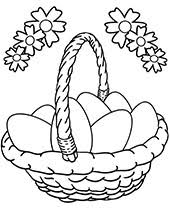 - Napisz wyrazy:  J A J K O  ………………………………-  K O S Z Y K  ………………………………..-  W I E L K A N O C …………………………………………….-  Z M A R T W Y C H W S T A N I E …………………………………………………………………………..- Zaśpiewajcie Panu Jezusowi piosenkę z poprzedniej katechezy „Święta wielkanocne radość jest nam dana”